Product  Description :C190-R 15" Touch Terminal (Fanless)Intel Bay Trail Quad Core Celeron J1900, 2GHz up to 2.42GHz, 2M Cache 4G DDR3L 1333MHz Storage: 120G HDD 15” LED-backlight display.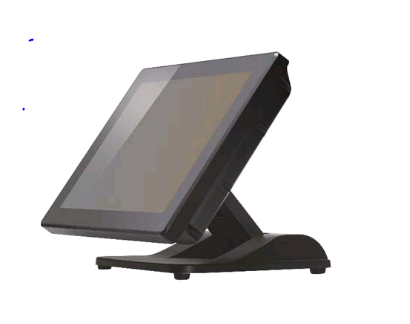 